國立東華大學103學年度第六屆【東部泛太平洋聯盟體育聯賽】企劃書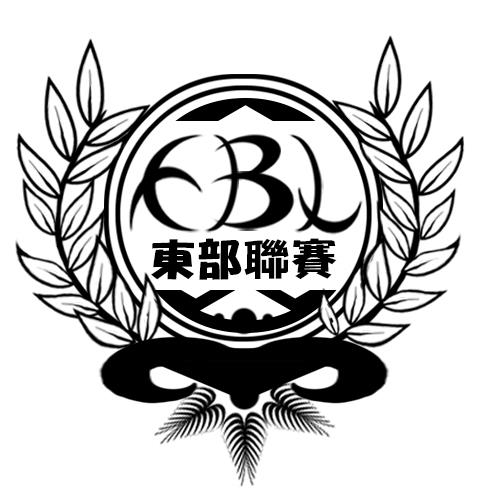 主辦單位:國立東華大學承辦單位:國立東華大學第三屆學生會指導單位:國立東華大學學務處壹、活動名稱：第六屆東部泛太平洋聯盟體育聯賽(東部聯賽) 6th.Eastern Ball games League貳、活動宗旨：為了促進學生於課餘閒暇之際，提倡正當休閒活動，進而幫助青年學子培養終生運動觀念，並推廣各項球類運動競技，以達到發展全民健康身心及「以球會友」之健康體育交流，並引導青年從事正當休閒活動及提供週休二日優良活動，以避免青年學子在假期間受外界誘惑而染上吸毒、飆車、沉迷電玩等不良習慣，並以此交流活動提升東部學校間的聯繫。叁、活動目的：為增加東臺灣運動風氣、提升體能與技術水平，同時增進各校間的情誼，藉此舉辦聯賽以達成「校際交流，以球會友」之目的。並讓外縣市對花蓮地區留下好山好水好運動的印象，使東部聯賽這項傳統活動得以脈脈相傳。肆、主辦單位：    國立東華大學伍、承辦單位：    國立東華大學第三屆學生會陸、指導單位：    國立東華大學學務處柒、協辦單位：國立東華大學體育中心    國立東華大學體育系捌、邀請單位：國立宜蘭大學佛光大學慈濟大學    國立臺東大學
    玖、活動時間：    民國103年3月28日(週五)開幕典禮    民國103 年3月29、30日(週六、日)東聯賽事拾、參加地點：    國立東華大學體育館國立東華大學室外籃球場、排球場拾壹、參加對象：五所泛太平洋聯盟(國立宜蘭大學、佛光大學、慈濟大學、國立臺東大學、國立東華大學)之大專院校在校學生拾貳、預定參加人數    約50隊拾參、預定工作人員：    約100人拾肆、活動方式：各項球類競賽。每隊以系為單位隊報名，若該系隊人數不足，可採聯隊報名，擇一科系為主要報名隊伍，該系隊人數須達三分之二，最多聯合三系為限，並註明於報名資料上，體育系屬於甲組不得報名。拾伍、比賽類別：    籃球、排球、大隊接力拾陸、比賽報名方式：自103年01月22日起至103年2月28日止，依附件之格式填具報名表逕自將報名表以電子方式mail至以下郵件帳號wkgrma31245@gmail.com。    主旨請註明自己是哪間大學    報名匯款帳號：0091390-0000-886    戶名：東華大學學生行政中心-陳平方    分行代碼：700拾柒、比賽報名費用：    籃球一律2500元　　排球一律2000 元    大隊接力免費參加 ( 需參加籃、排球其中一項，方能參加 )拾捌、聯絡人：    國立東華大學   國際企業系三年級		   黃楚涵 0919-195-824                   信箱：annie811130@gmail.com                   體育與運動科學系三年級  陳冠州 0988-287-410                   信箱：devilmars7218@gmail.com拾玖、比賽獎勵辦法：    各比賽項目：取前四名，十隊以下取前三名，六隊以下取前兩名。男生排球：冠軍-獎盃一座、紀念橡膠排球兩顆          亞軍-獎盃一座、紀念橡膠排球一顆          季軍-獎盃一座          殿軍-獎盃一座女生排球：冠軍-獎盃一座、紀念橡膠排球一顆          亞軍-獎盃一座          季軍-獎盃一座男生籃球：冠軍-獎盃一座、紀念籃球兩顆          亞軍-獎盃一座、紀念籃球一顆          季軍-獎盃一座          殿軍-獎盃一座女生籃球：冠軍-獎盃一座、紀念籃球一顆          亞軍-獎盃一座          季軍-獎盃一座大隊接力：冠軍-獎盃一座、獎金10000元          亞軍-獎盃一座、獎金 7000元          季軍-獎盃一座、獎金 3000元貳拾、活動期間交通食宿相關配套措施：將於秩序冊之後附加東華大學附近簡易地圖及商家店名以協助交通、住宿及用餐。貳拾壹、行政人員編列及職掌：<附件一>貳拾貳、籃排球報名表：<附件二>貳拾參、大隊接力報名表：<附件三><附件一><附件二>男籃/女籃/男排/女排 報名名單(籃球最多20人/排球最多12人)<附件三>大隊接力報名名單職務負責人職責總召黃楚涵設定活動宗旨參與、協助、了解各部工作及進度召開籌備會決定事宜、統籌決定撰寫企劃書召集各股負責人協助各股解決問題為活動對外負責人祕書部總負:蔡舒琪協助總召發送公文協助公關部對外聯絡事宜負責開閉幕事宜各部資料匯整書寫每次會議紀錄新聞稿發布撰寫活動紀錄賽務部(體育)陳冠州安排球類競賽接洽活動場地接洽比賽裁判維持比賽進行之秩序安排比賽紀錄、檢錄臺人員尋找協辦科系並統籌賽務事宜文宣部賴建坊林韋勳製作邀請函及感謝狀製作海報製作活動流程海報(賽務部協助)活動紀念服設計與製作協助開閉幕事宜(秘書部協助)製做交通食宿配套圖(生活部協助)秩序冊及選手證的製作(賽務部協助)訂購獎杯(公關部協助)公關部總負:胡文祥邀請師長、校長等工作安排與協助跑贊助協助新聞稿修正聯絡各校事宜引進攤販的事宜活動組總負:林郁凱選手之夜的安排尋找贊助單位擬定回饋贊助單位之方法機動部陳冠州(場地組)活動攝影活動期間協助各股事務相片沖洗整理坐鎮服務台最後資料統整合收集計算總錦標得分財務部蘇昱慈活動財務管理財務預算控制協助計算總錦標得分器材部專案顧問團 旅美組準備各部門開出之器材清單活動前後清點器材協助秘書部辦理開閉幕事宜接洽場地週邊設備協助機動部醫療部(公事系)吳嘉洋急保社急救器材借用與準備召選活動急救員派員在各場地待命支援(引導傷患救護路線規劃)生活組(隊輔)總負:吳涵隨隊人員隨車人員支援賽務進行訂購便當安排交通接駁班次學校學校  隊名  隊名參賽隊數與金額統計參賽隊數與金額統計參賽隊數與金額統計參賽隊數與金額統計參賽隊數與金額統計參賽隊數與金額統計參賽隊數與金額統計參賽隊數與金額統計參賽隊數與金額統計參賽隊數與金額統計參賽隊數與金額統計參賽隊數與金額統計參賽隊數與金額統計項目項目項目項目費用費用費用費用保險費($50/人)保險費($50/人)保險費($50/人)保險費($50/人)小計男籃男籃男籃男籃$2,500/隊$2,500/隊$2,500/隊$2,500/隊女籃女籃女籃女籃$2,500/隊$2,500/隊$2,500/隊$2,500/隊男排男排男排男排$2,000/隊$2,000/隊$2,000/隊$2,000/隊女排女排女排女排$2,000/隊$2,000/隊$2,000/隊$2,000/隊總計總計總計總計總計總計總計總計系所(匯款)聯絡人1系所(匯款)聯絡人1系所(匯款)聯絡人1系所(匯款)聯絡人1系所(匯款)聯絡人1系所(匯款)聯絡人1系所(匯款)聯絡人1系所(匯款)聯絡人1系所(匯款)聯絡人1系所(匯款)聯絡人1系所(匯款)聯絡人1系所(匯款)聯絡人1系所(匯款)聯絡人1姓名姓名手機手機年級年級E-mailE-mail系所(匯款)聯絡人2系所(匯款)聯絡人2系所(匯款)聯絡人2系所(匯款)聯絡人2系所(匯款)聯絡人2系所(匯款)聯絡人2系所(匯款)聯絡人2系所(匯款)聯絡人2系所(匯款)聯絡人2系所(匯款)聯絡人2系所(匯款)聯絡人2系所(匯款)聯絡人2系所(匯款)聯絡人2姓名姓名手機手機年級年級E-mailE-mail報名費退款帳戶報名費退款帳戶報名費退款帳戶報名費退款帳戶報名費退款帳戶報名費退款帳戶報名費退款帳戶報名費退款帳戶報名費退款帳戶報名費退款帳戶報名費退款帳戶報名費退款帳戶報名費退款帳戶匯款銀行(代號)匯款銀行(代號)匯款銀行(代號)戶名匯款帳號匯款帳號匯款帳號球隊經理(每隊最多2名)球隊經理(每隊最多2名)球隊經理(每隊最多2名)球隊經理(每隊最多2名)球隊經理(每隊最多2名)球隊經理(每隊最多2名)球隊經理(每隊最多2名)球隊經理(每隊最多2名)球隊經理(每隊最多2名)球隊經理(每隊最多2名)球隊經理(每隊最多2名)球隊經理(每隊最多2名)球隊經理(每隊最多2名)系級姓名姓名系級姓名姓名姓  名(隊長)身分證字號2吋大頭照出生年月日性別2吋大頭照系級衣服尺寸2吋大頭照戶籍地址2吋大頭照緊急聯絡人葷/素2吋大頭照緊急連絡人電話2吋大頭照姓 名身分證字號2吋大頭照出生年月日性別2吋大頭照系級衣服尺寸2吋大頭照戶籍地址2吋大頭照緊急聯絡人葷/素2吋大頭照電話2吋大頭照姓  名身分證字號2吋大頭照出生年月日性別2吋大頭照系級衣服尺寸2吋大頭照戶籍地址2吋大頭照緊急聯絡人葷/素2吋大頭照電話2吋大頭照姓  名身分證字號出生年月日性別2吋大頭照系級衣服尺寸2吋大頭照戶籍地址2吋大頭照緊急聯絡人葷/素2吋大頭照電話2吋大頭照姓 名身分證字號2吋大頭照出生年月日性別2吋大頭照系級衣服尺寸2吋大頭照戶籍地址2吋大頭照緊急聯絡人葷/素2吋大頭照緊急連絡人電話2吋大頭照姓 名身分證字號2吋大頭照出生年月日性別2吋大頭照系級衣服尺寸2吋大頭照戶籍地址2吋大頭照緊急聯絡人葷/素2吋大頭照電話2吋大頭照姓  名身分證字號2吋大頭照出生年月日性別2吋大頭照系級衣服尺寸2吋大頭照戶籍地址2吋大頭照緊急聯絡人葷/素2吋大頭照電話2吋大頭照姓  名身分證字號出生年月日性別2吋大頭照系級衣服尺寸2吋大頭照戶籍地址2吋大頭照緊急聯絡人葷/素2吋大頭照電話2吋大頭照姓 名身分證字號2吋大頭照出生年月日性別2吋大頭照系級衣服尺寸2吋大頭照戶籍地址2吋大頭照緊急聯絡人葷/素2吋大頭照緊急連絡人電話2吋大頭照姓 名身分證字號2吋大頭照出生年月日性別2吋大頭照系級衣服尺寸2吋大頭照戶籍地址2吋大頭照緊急聯絡人葷/素2吋大頭照電話2吋大頭照姓  名身分證字號2吋大頭照出生年月日性別2吋大頭照系級衣服尺寸2吋大頭照戶籍地址2吋大頭照緊急聯絡人葷/素2吋大頭照電話2吋大頭照姓  名身分證字號出生年月日性別2吋大頭照系級衣服尺寸2吋大頭照戶籍地址2吋大頭照緊急聯絡人葷/素2吋大頭照電話2吋大頭照姓  名身分證字號2吋大頭照出生年月日性別2吋大頭照系級衣服尺寸2吋大頭照戶籍地址2吋大頭照緊急聯絡人葷/素2吋大頭照緊急連絡人電話2吋大頭照姓 名身分證字號2吋大頭照出生年月日性別2吋大頭照系級衣服尺寸2吋大頭照戶籍地址2吋大頭照緊急聯絡人葷/素2吋大頭照電話2吋大頭照姓  名身分證字號2吋大頭照出生年月日性別2吋大頭照系級衣服尺寸2吋大頭照戶籍地址2吋大頭照緊急聯絡人葷/素2吋大頭照電話2吋大頭照姓  名身分證字號出生年月日性別2吋大頭照系級衣服尺寸2吋大頭照戶籍地址2吋大頭照緊急聯絡人葷/素2吋大頭照電話2吋大頭照姓  名身分證字號2吋大頭照出生年月日性別2吋大頭照系級衣服尺寸2吋大頭照戶籍地址2吋大頭照緊急聯絡人葷/素2吋大頭照緊急連絡人電話2吋大頭照姓 名身分證字號2吋大頭照出生年月日性別2吋大頭照系級衣服尺寸2吋大頭照戶籍地址2吋大頭照緊急聯絡人葷/素2吋大頭照電話2吋大頭照姓  名身分證字號2吋大頭照出生年月日性別2吋大頭照系級衣服尺寸2吋大頭照戶籍地址2吋大頭照緊急聯絡人葷/素2吋大頭照電話2吋大頭照姓  名身分證字號出生年月日性別2吋大頭照系級衣服尺寸2吋大頭照戶籍地址2吋大頭照緊急聯絡人葷/素2吋大頭照電話2吋大頭照學校隊名姓名系級學號備註